Project Next-Gen Pitch Competition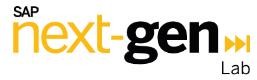 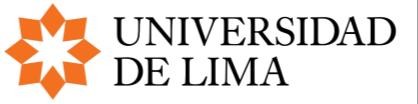 FICHA DE INSCRIPCIÓNIntegrantesLos proyectos podrán ser presentados por máximo tres (3) integrantes.Por lo menos uno (1) de los integrantes deberá pertenecer a la Carrera de Ingeniería de Sistemas de la Universidad de Lima.Título del proyectoNombre atractivo que identifique al proyecto.DescripciónDescribir el proyecto entre 400 y 500 palabras.Declaro que el proyecto es una idea original de los suscritos y alumnos responsables por el mismo.Firma	  Firma	FirmaApellidos y nombresCarrera/Universidad de procedenciaCódigoCorreo electrónicoTeléfono de contacto1.2.3.